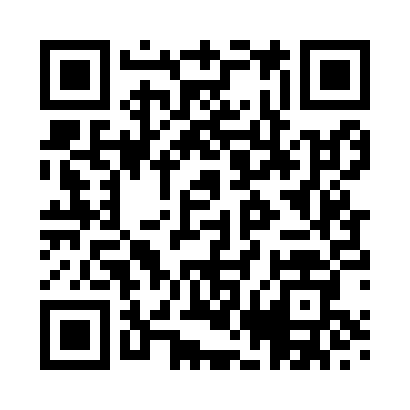 Prayer times for Marchington, Staffordshire, UKMon 1 Jul 2024 - Wed 31 Jul 2024High Latitude Method: Angle Based RulePrayer Calculation Method: Islamic Society of North AmericaAsar Calculation Method: HanafiPrayer times provided by https://www.salahtimes.comDateDayFajrSunriseDhuhrAsrMaghribIsha1Mon2:594:471:116:509:3511:232Tue2:594:481:116:509:3511:233Wed3:004:491:126:509:3411:234Thu3:004:491:126:509:3411:235Fri3:014:501:126:509:3311:226Sat3:024:511:126:509:3311:227Sun3:024:521:126:499:3211:228Mon3:034:531:126:499:3111:229Tue3:034:541:136:499:3011:2110Wed3:044:551:136:489:3011:2111Thu3:054:561:136:489:2911:2112Fri3:054:581:136:479:2811:2013Sat3:064:591:136:479:2711:2014Sun3:065:001:136:469:2611:1915Mon3:075:011:136:469:2511:1916Tue3:085:031:136:459:2311:1817Wed3:095:041:136:459:2211:1818Thu3:095:051:146:449:2111:1719Fri3:105:071:146:449:2011:1720Sat3:115:081:146:439:1911:1621Sun3:115:091:146:429:1711:1522Mon3:125:111:146:419:1611:1523Tue3:135:121:146:419:1411:1424Wed3:145:141:146:409:1311:1325Thu3:145:151:146:399:1111:1226Fri3:155:171:146:389:1011:1227Sat3:165:181:146:379:0811:1128Sun3:175:201:146:369:0711:1029Mon3:175:211:146:359:0511:0930Tue3:185:231:146:349:0311:0831Wed3:195:251:146:339:0211:07